Конспект мероприятия по правилам дорожного движения в подготовительной группе «А» «Винни – Пух»«Школа юных пешеходов»Программное содержание:- Познакомить с правилами перевозки детей в личном автомобиле.- Продолжать формировать у детей навыки безопасного поведения на дорогах, и сохраняя их здоровье.- Закрепить с детьми знание правил дорожного движения, и знания о дорожных знаках, знать назначение и сигналы светофора.- Выработать у детей с помощью игровых заданий способность к быстрому реагированию и принятию правильных решений дорожных ситуаций.- Расширять словарный запас детей путём введения новых слов: автомобильное кресло, ремень безопасности.- Воспитывать ответственность своих действий за последствия на дороге.- Развивать память, внимание, сообразительность, мелкую моторику рук.Материал.Дорожная разметка; светофор; дорожные знаки; иллюстрации по правилам дорожного движения; игрушки: мяч, самокат, книжка; заготовки дорожных знаков; цветные карандаши.Ход занятия.Воспитатель: - Ребята, я приглашаю вас на урок в школу юных пешеходов «Светофорчик». Но сначала вспомним девиз школы: «Делаем ребятам предостережение! Выучить срочно правила движения! Чтоб не волновались каждый день родители, Чтоб спокойно мчались улицей водители».Воспитатель обращает внимание на выложенную дорогу.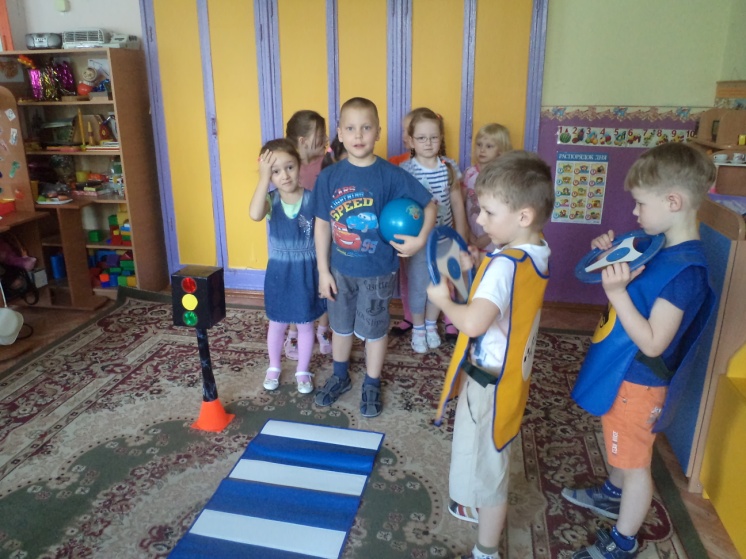 Воспитатель: - А вот и улица, по которой мы пойдём в школу. На какой свет светофора можно переходить улицу!(На светофоре горит красный свет)Воспитатель: - Хоть у вас терпенья нет,Подождите: красный свет.(Зажигается жёлтый свет)Ребёнок: - Жёлтый свет на пути – приготовьтесь идти.(Зажигается зелёный свет)Воспитатель: - Свет зелёный впереди – вот теперь переходи!(Дети идут по переходу среди них две девочки, которые рассматривают на ходу книгу и разговаривают между собой)Воспитатель: - Подождите – ка, подружки,Где у вас глаза, где ушки?дело кончится печально,может быть немало бед.Ведь дорога – не читальня.И не место для бесед.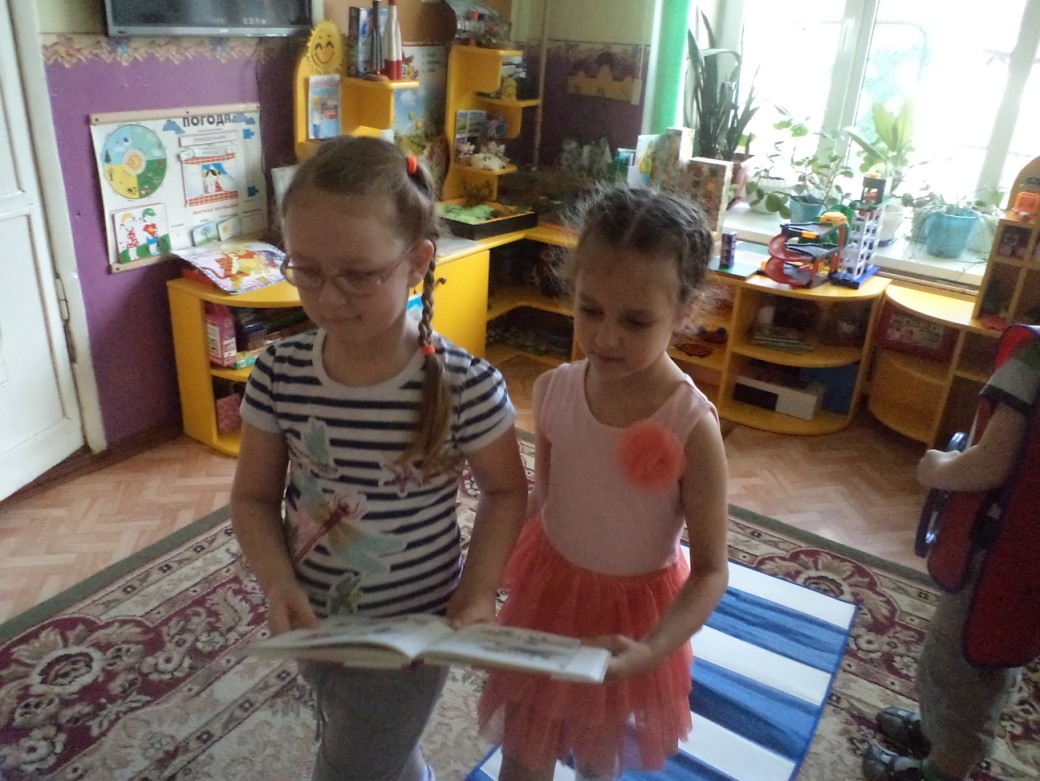 Воспитатель берёт у девочек книгу, закрывает её и пропускает их через переход. На светофоре горит красный свет.Ребёнок: - Светофор даёт приказ – Зажигает красный глаз. И когда зажжётся он, Все стоят – таков закон.На светофоре зажигается жёлтый свет, затем зелёный.Воспитатель: - Теперь горит зелёный свет – Свободен путь, препятствий нет!Дети переходят улицу. Последний мальчик, нёсший мяч, начинает играть мячом на дороге.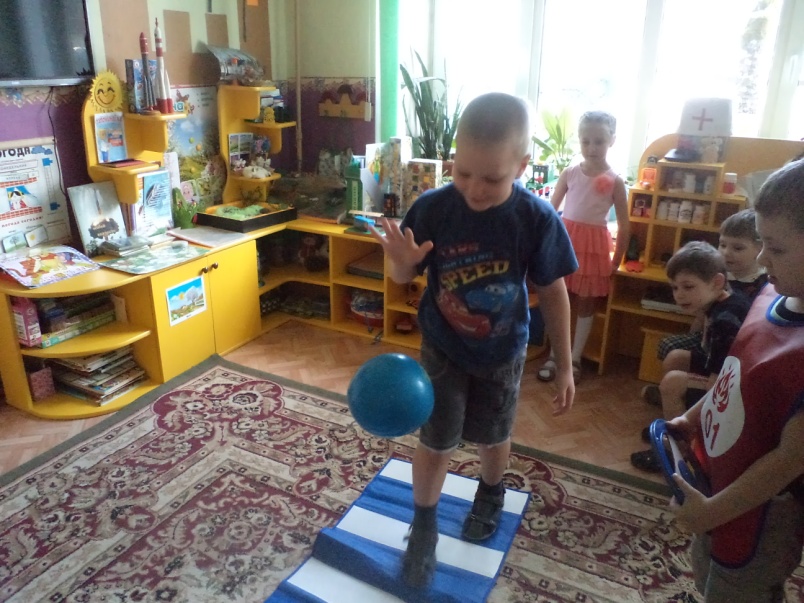 Ребёнок: - Мой весёлый, звонкий мяч, ты, куда умчался вскачь?Красный, жёлтый, голубой, не угнаться за тобой…Воспитатель отбирает мяч у ребёнка.Воспитатель: - На проезжей части, дети.Не играйте в игры эти.Бегать можно без оглядки.На дворе и на площадке.По переходу едет мальчик на самокате.Воспитатель: - Мальчик на самокате!Ты не в цирке! Здесь дорога!Подвернётся руль немного – ну кого ты удивишь.Под машину угодишь.Нужно правила движения.Выполнять без возражения.- Молодцы ребята! Вы почти все соблюдали правила дорожного движения и благополучно добрались до Школы юных пешеходов.- А теперь рассаживайтесь. Сейчас, на уроке мы поиграем, проверим, как вы знаете правила поведения на дороге. Вы готовы заниматься?- Сегодня, мы в школу шли пешком. А как можно ещё добраться до школы?Ребёнок: - На легковой машине.Воспитатель: - Кто знает, как правильно должен ребёнок ездить в машине?Ребёнок: - На заднем сидении.Воспитатель: - Правильно. На заднем сидении в специальном для перевозки детей автомобильном кресле и пристегнувшись ремнём.Воспитатель: - Как вы думаете для чего это нужно делать?Ребёнок: - Для безопасности здоровья.Воспитатель: - Дети до 12 лет должны сидеть в специальном детском удерживающем устройстве (кресле) и всегда с пристёгнутыми ремнями. Оно служит для безопасности здоровья детей при экстренном торможении автомобиля или хуже ещё аварии. И помогает удержать ребёнка на месте. Таким образом предотвращает травмы.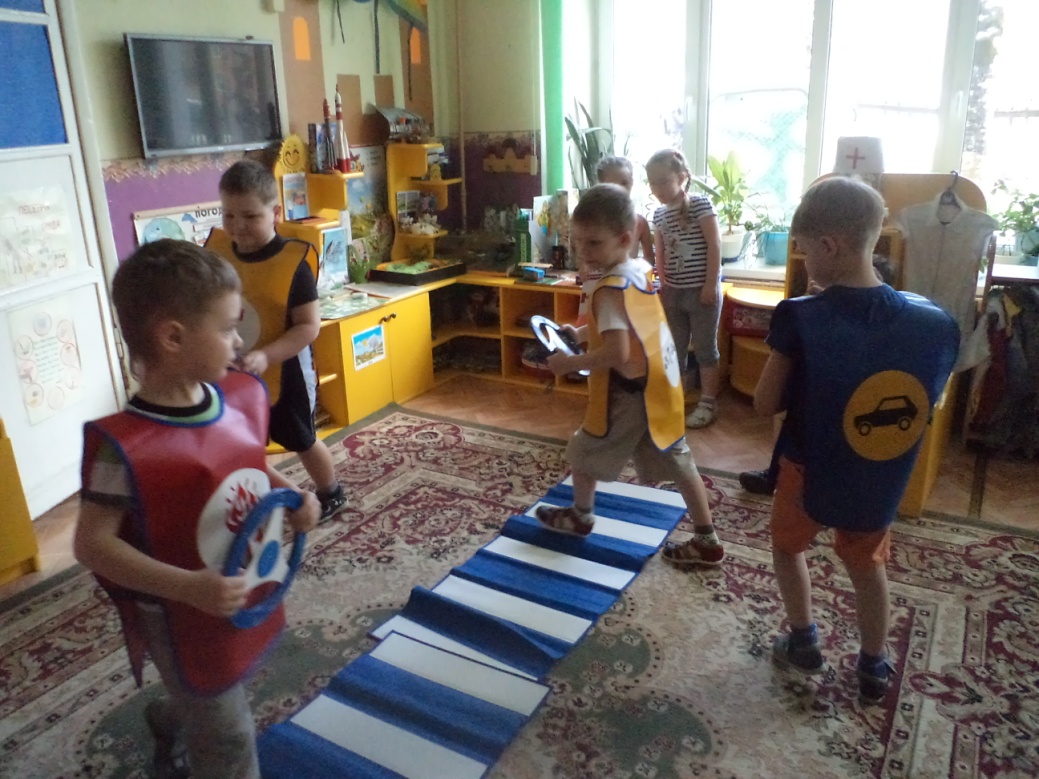 - Что ещё кроме светофора помогает соблюдать порядок на дорогах пешеходам и водителям?Ребёнок: - Дорожные знаки.Воспитатель: - Правильно, это дорожные знаки. Вспомним, ребята, на какие три группы можно разделить все знаки?Ребёнок: - Предупреждающие, разрешающие, запрещающие.Воспитатель: - А теперь для вас задание. Видите, у меня лежат знаки, давайте мы с вами, по очереди, попробуем рассказать про них.Дети: - «Внимание дети!». Это предупреждающий знак. Он становится возле школы, чтобы водители были осторожными.- «Проезд закрыт». Это запрещающий знак. Он ставится в местах, где люди могут спокойно перейти дорогу под землёй.- «Внимание, опасность!». Это предупреждающий знак.- «Место стоянки». Это разрешающий знак.- «Проход закрыт». Это запрещающий знак.Воспитатель: - «Каким цветом нужно раскрасить эти знаки?»(Дети закрашивают знаки и называют каждый свой знак)   Воспитатель: - А теперь послушайте стихи. Там, где нужно вы должны отвечать: «Это я, это я, это все мои друзья!»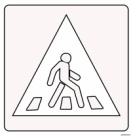 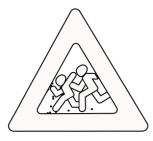 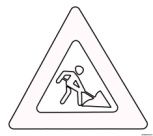 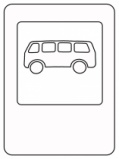 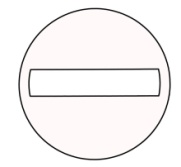 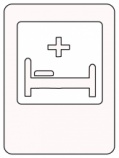 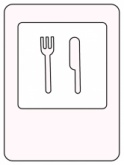 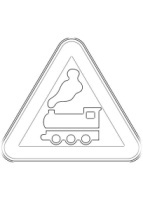 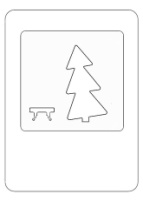 Воспитатель: - Кто из вас идёт вперёдТолько там, где переход?Дети: - «Это я, это я, это все мои друзья!»Воспитатель: - Кто летит вперёд так скоро, что не видит светофора?(дети молчат).- Кто, из вас, идя домой, держит путь по мостовой?(дети молчат)- Знает кто, что красный свет – это значит - хода нет.Дети: - «Это я, это я, это все мои друзья»Воспитатель: - Я вижу, вы хорошо разбираетесь в правилах дорожного движения. А сейчас я вам предлагаю поиграть в игру «Рассуждалки».- Ты переходишь улицу в положенном месте на зелёный сигнал светофора, но когда ты оказался на середине, загорелся жёлтый свет. Что ты будешь делать? Покажи и расскажи.- Во время перехода улицы у тебя из рук вырвался воздушный шар. Как ты поступишь?- Ты вышел кататься на санках во двор, а твой друг предлагает пойти на горку, которая находится рядом с дорогой, на которой ездят машины. Как ты поступишь?- Вы, ребята оказались очень способными учениками в школе «Светофорчик», знаете много правил, которые, я уверена, вы всегда будете соблюдать.Город, в котором мы с вами живём,Можно по праву сравнить с букварём.Азбукой улиц, проспектов, дорогГород даёт нам всё время урок.Как правильно улицу нам перейти.В машине родителей в кресле сиди.Ремень пристегни и весело в путь.Правила эти ты не забудь!                           Лепка «Светофор»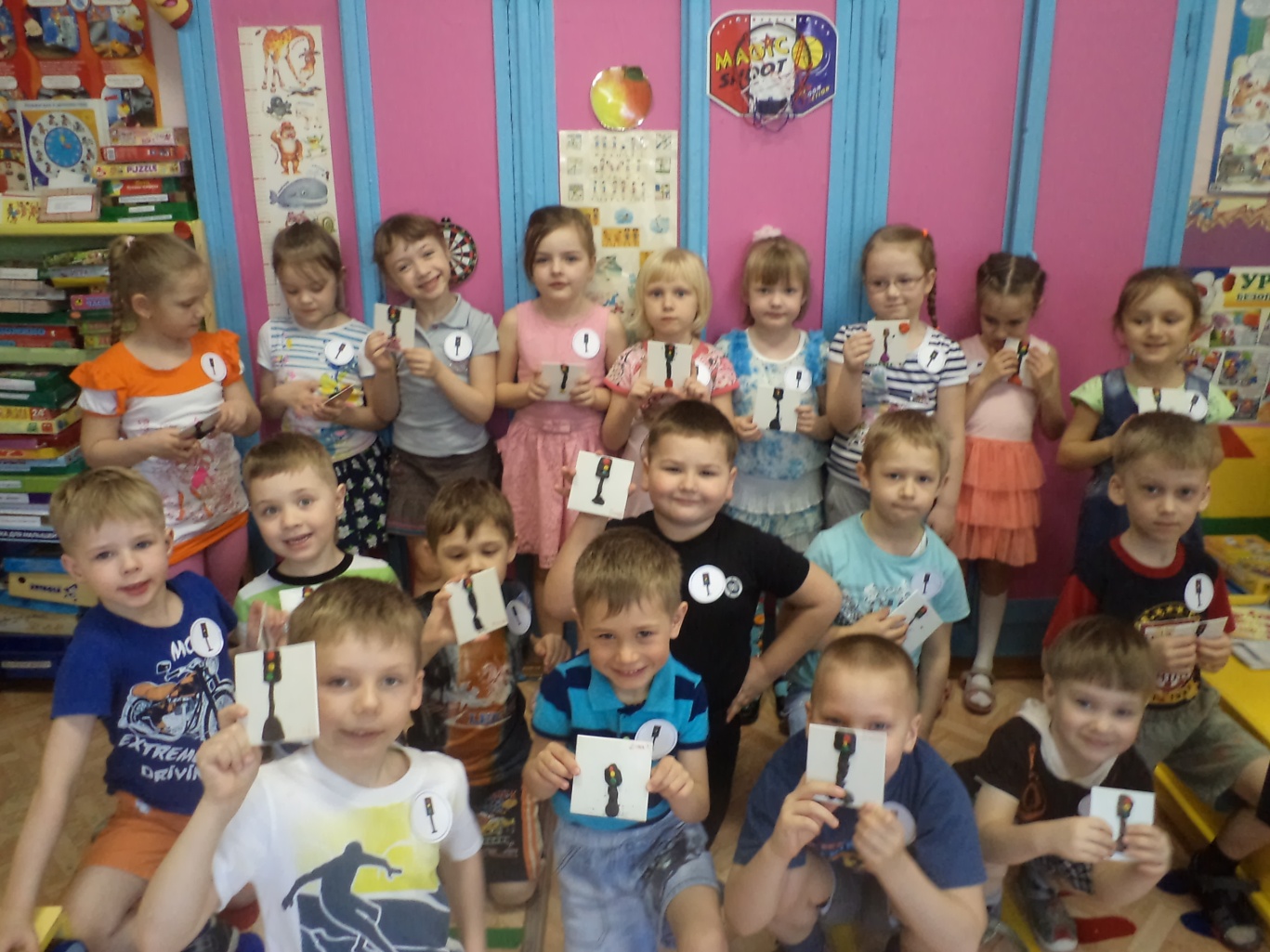                                                                Конструирование «Светофорчик»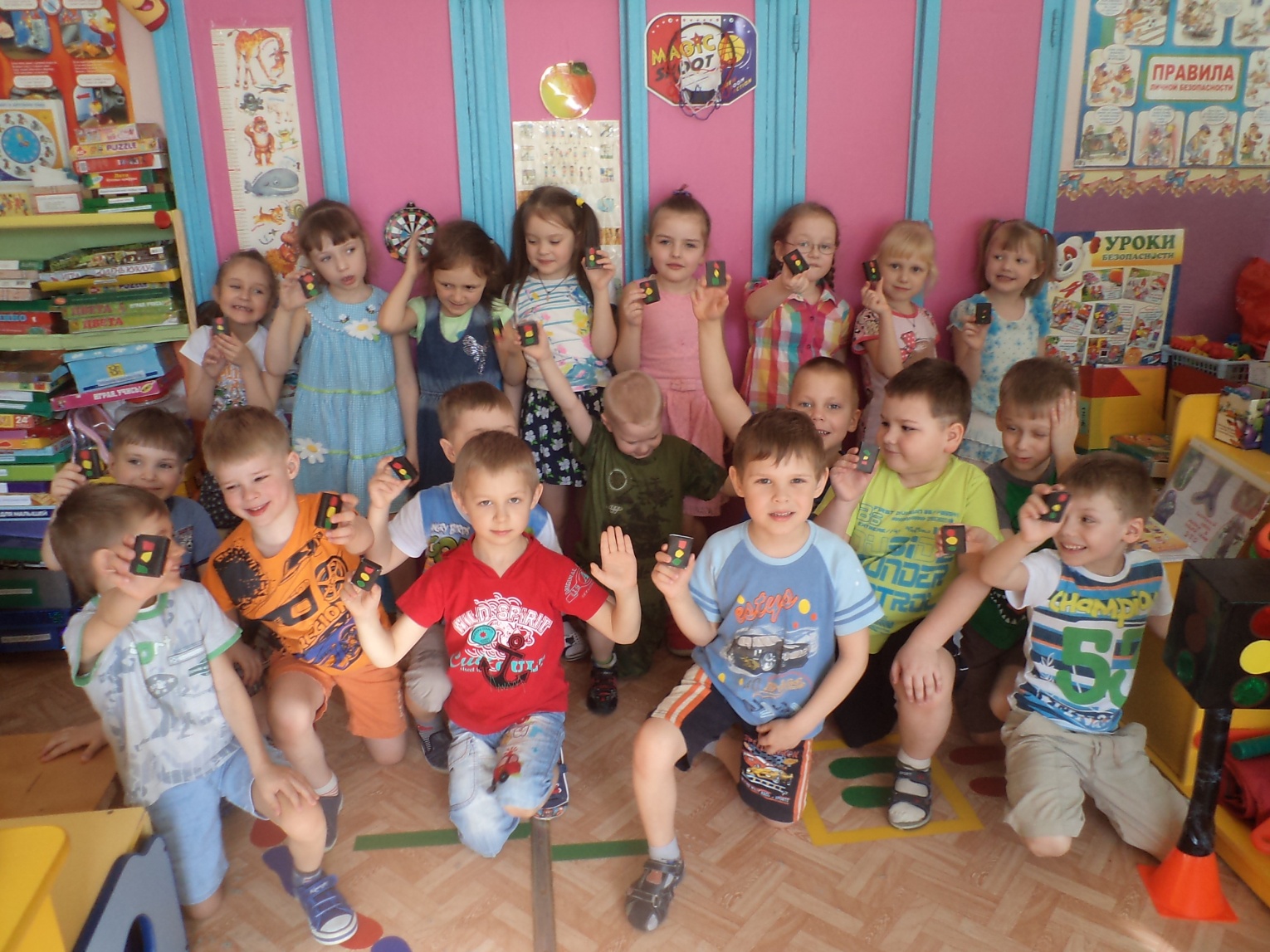                                           Домино «Дорожные знаки»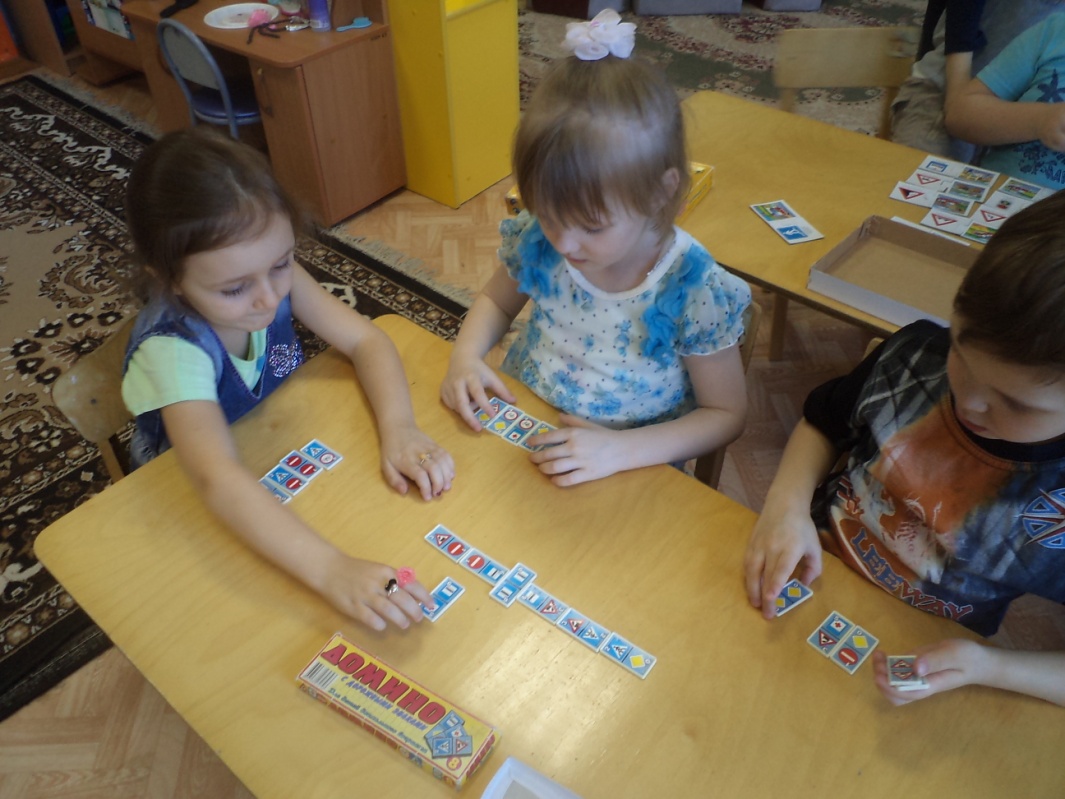                     Дидактическая игра «Дорожные знаки»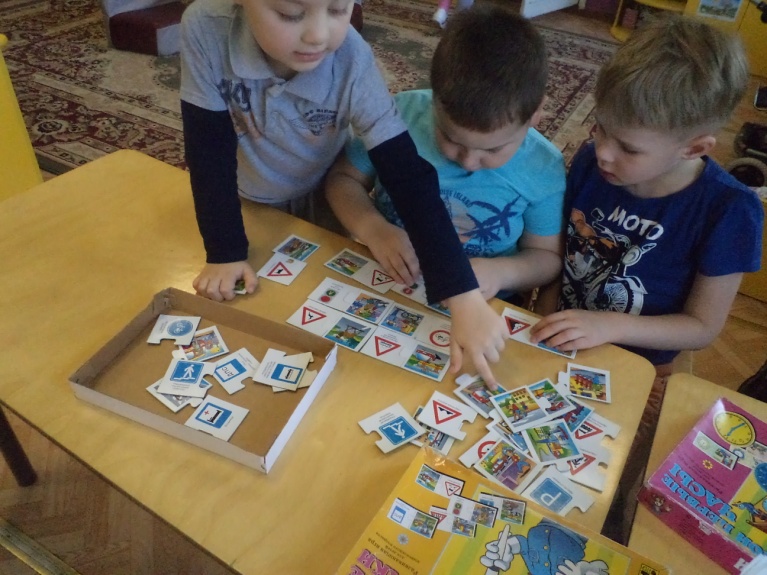 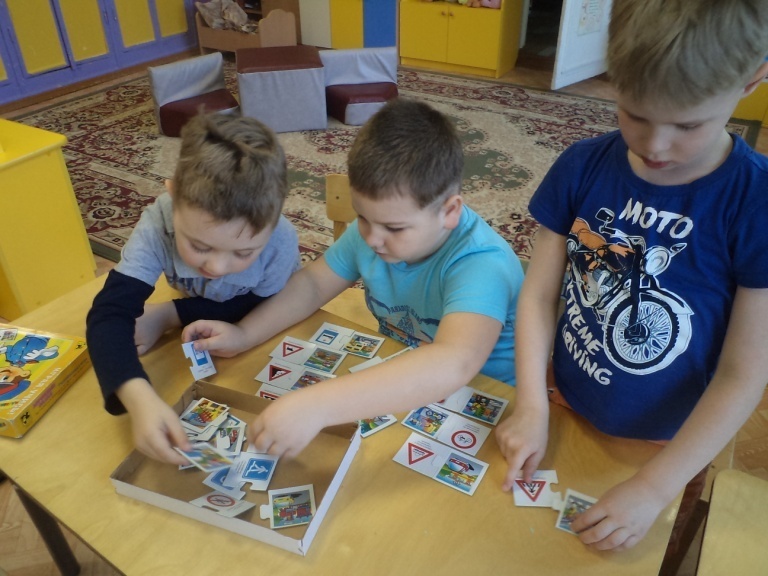 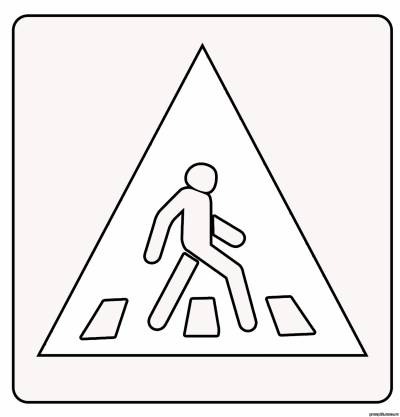 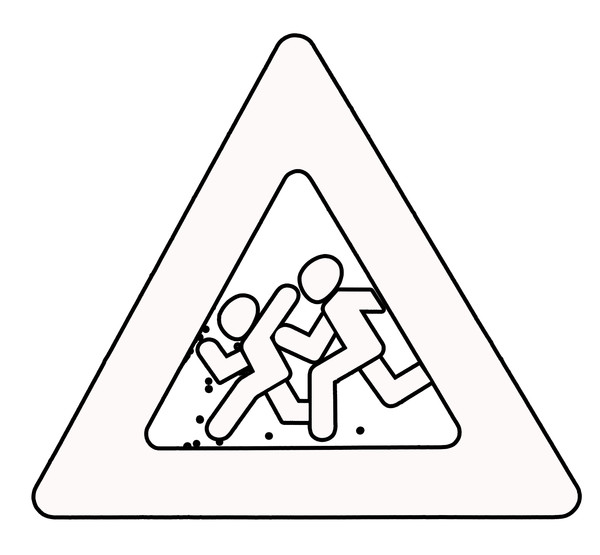 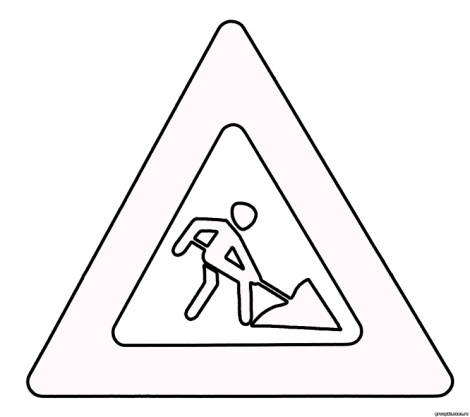 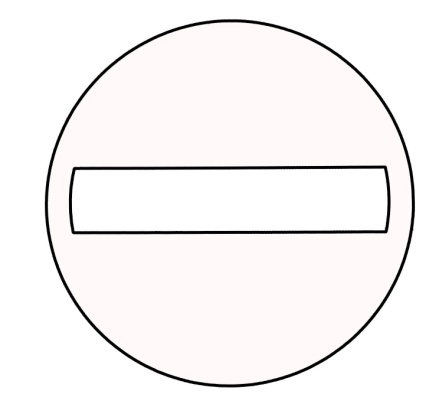 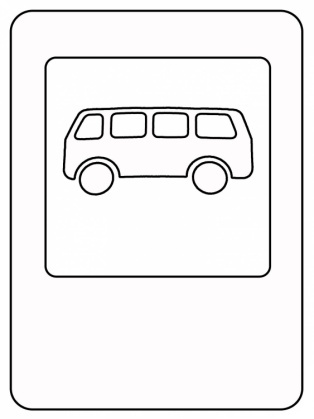 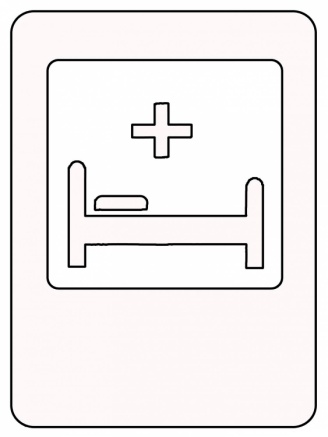 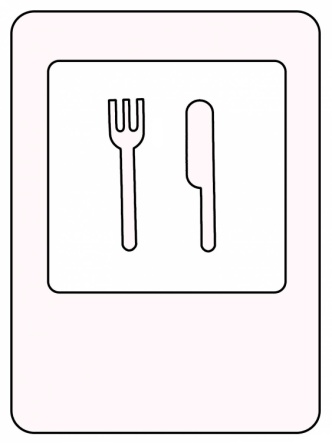 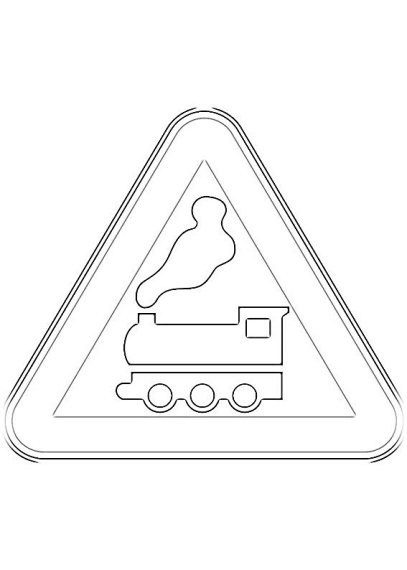 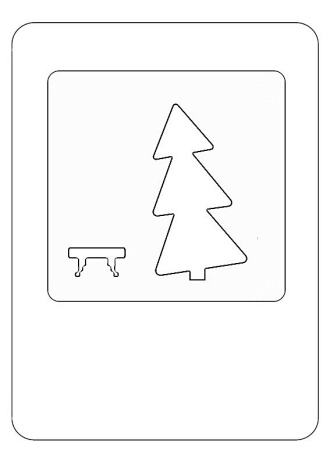 